Отчет по неделе психологии 3 - 7 апреля            2023 года                             МБДОУ г. Иркутска детского сада № 68                         педагога – психолога Бойко Елены Владимировны.1. Статистические сведения о количестве участников2. Перечень мероприятий, проведенных в рамках «Недели психологии -2023»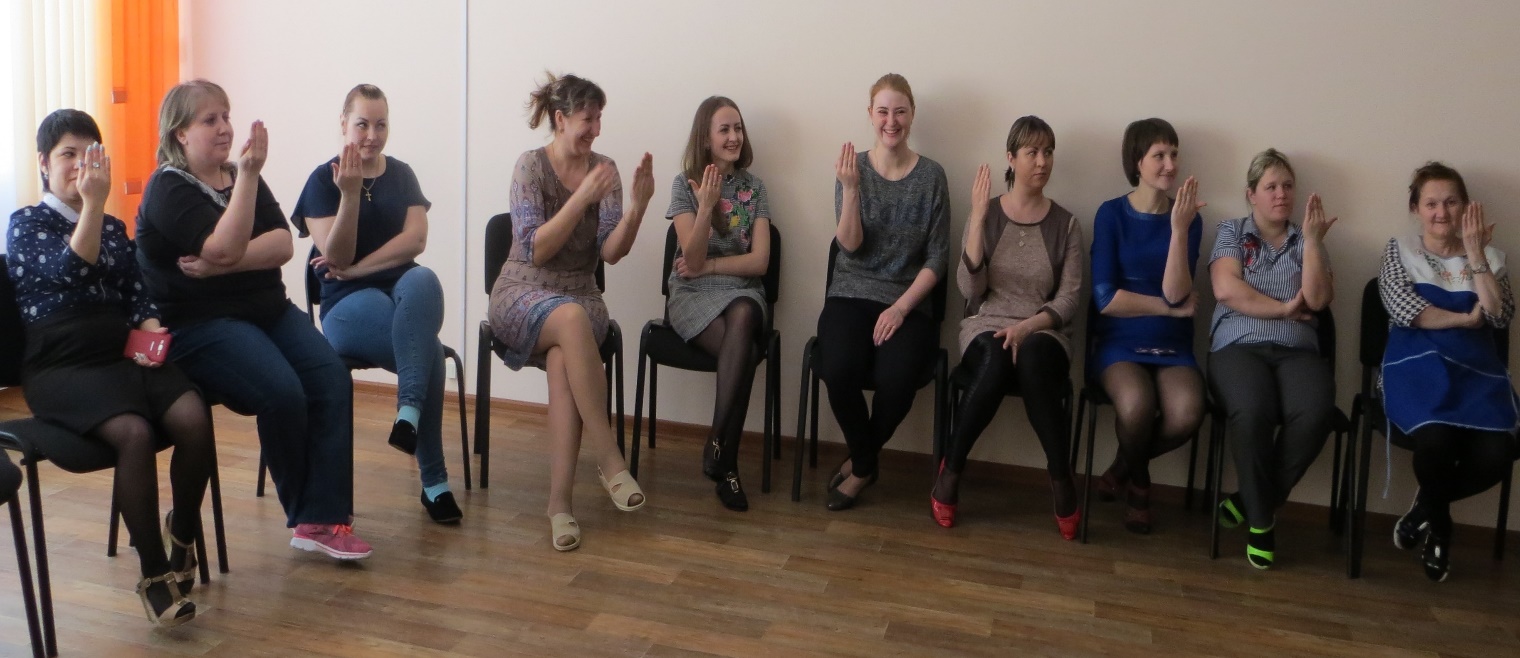 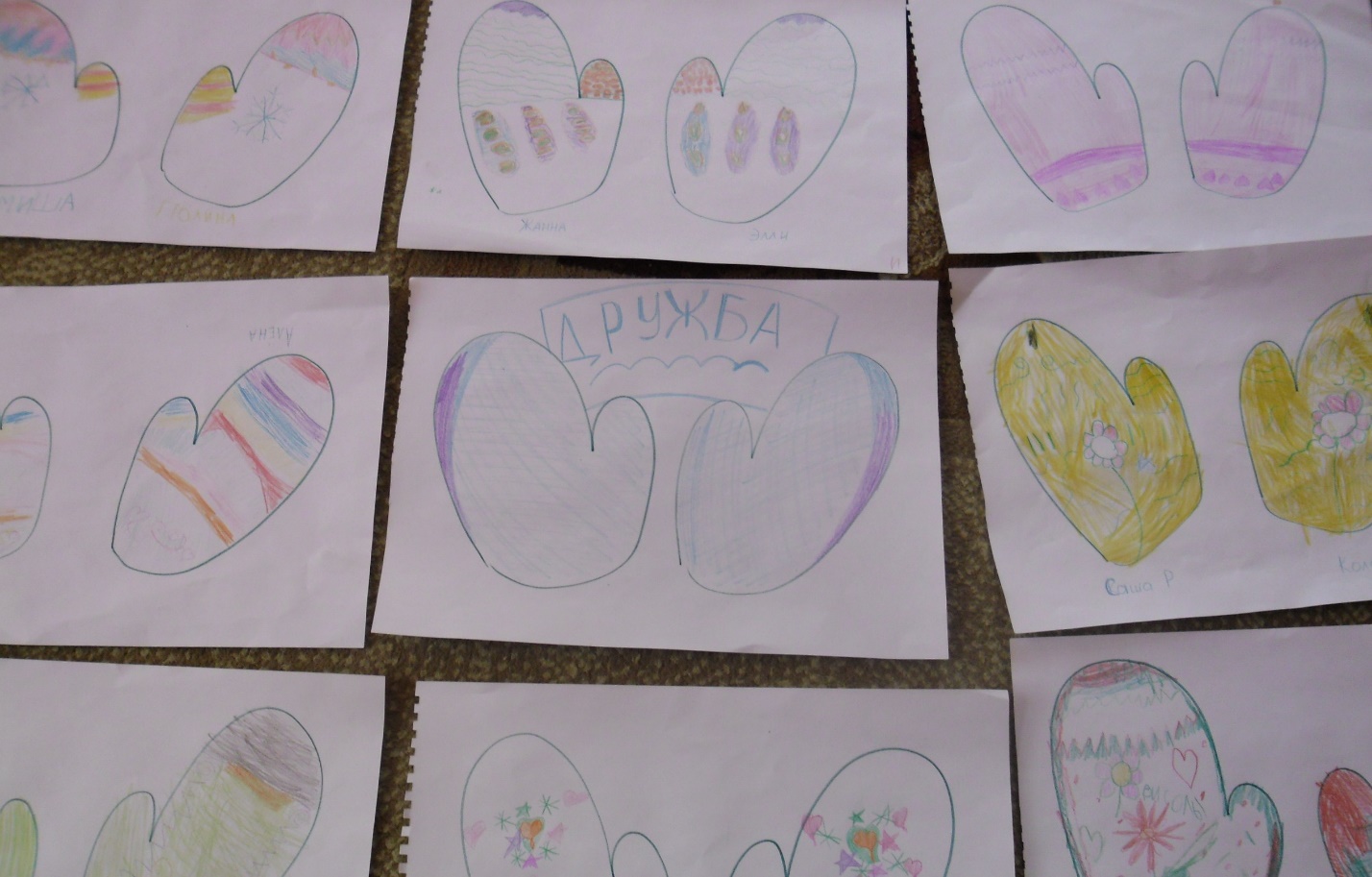 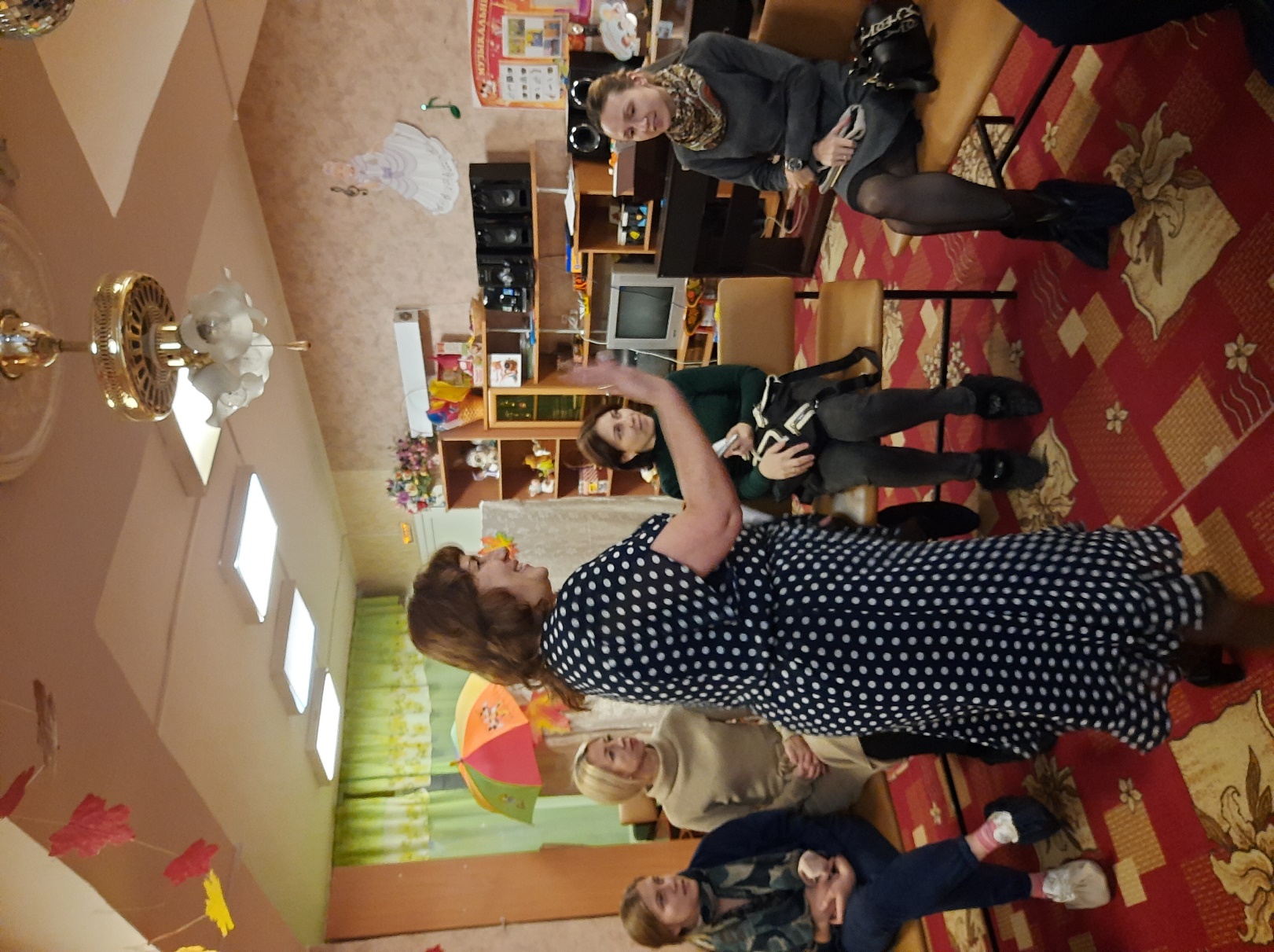 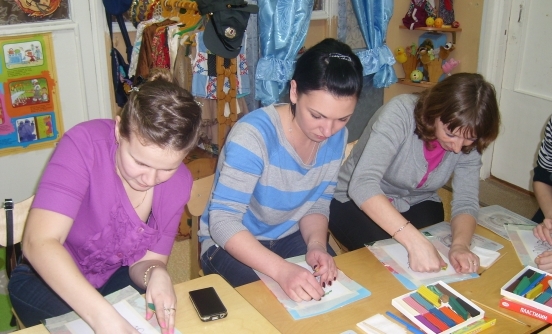 ПОНЕДЕЛЬНИКПОНЕДЕЛЬНИКДети(кол-во участников)Педагоги(кол-во участников)Родители(кол-во участников)            115          20        60Итого в течение дня                      115              20        60ВТОРНИКВТОРНИКДети(кол-во участников)Педагоги(кол-во участников)Родители(кол-во участников)               240              25         89Итого в течение дня                 240              25           89СРЕДАСРЕДАДети(кол-во участников)Педагоги(кол-во участников)Родители(кол-во участников)                120               25        68Итого в течение дня                 120                 25          68ЧЕТВЕРГЧЕТВЕРГДети(кол-во участников)Педагоги(кол-во участников)Родители(кол-во участников)                 245           45       220Итого в течение дня                  245            45        220ПЯТНИЦАПЯТНИЦАДети(кол-во участников)Педагоги(кол-во участников)Родители(кол-во участников)Итого в течение дня              96            25       89итого в течение недели                720           140      526ПОНЕДЕЛЬНИКПОНЕДЕЛЬНИКПОНЕДЕЛЬНИКНазвание мероприятияДетиПедагогиРодители1.день интеллекта      +         +       +2.день вежливых слов о любви, вежливости, дружбе      +       +                   +З. Заполнение газет по блокам «Что такое дружба», «что значит быть вежливым»      +        +ВТОРНИКВТОРНИКВТОРНИКНазвание мероприятияДетиПедагогиРодителиДень психологических    тренингов       +      +          +1.Путешествие к волшебному озеру       +з. Летящая птица         +     +4.   Полюби себя       +5.  Учимся слышать детей       +СРЕДАСРЕДАСРЕДАНазвание мероприятияДетиПедагогиРодители               День креативности         +         +        +1 Занятия «что такое доброта»        +          +2. Быть добрым…… -заполнение газет по  блокам       +        +3. КВН среди подг. групп       +       +4. Супер-девичник        +ЧЕТВЕРГЧЕТВЕРГЧЕТВЕРГНазвание мероприятияДетиПедагогиРодителиДень психологических акций1.Мой любимый детский сад       +      +2.Если бы я был(а) воспитателем в детском саду – заполнение газет по блокам        +3. Кляксография в средних и младших группах    +4. Мой детский сад – конкурс рисунков в старших и подготовительных группах     +5. Тренинговое занятие для педагогов       +ПЯТНИЦАПЯТНИЦАПЯТНИЦАНазвание мероприятияДетиПедагогиРодители                    День семьи      +         +1.Мама +папа+я – вместе дружная семья  - конкурс рисунков       +2. семья – это..... опрос среди родителей         +3. Решение семейных ситуаций      +